CEVAP ANAHTARI……………………………………………… LİSESİ 20.…/20… EĞİTİM-ÖĞRETİM YILI 11. SINIFLAR TARİH DERSİ I. DÖNEM II. YAZILI YOKLAMAAD / SOYAD:SINIF / NO:1.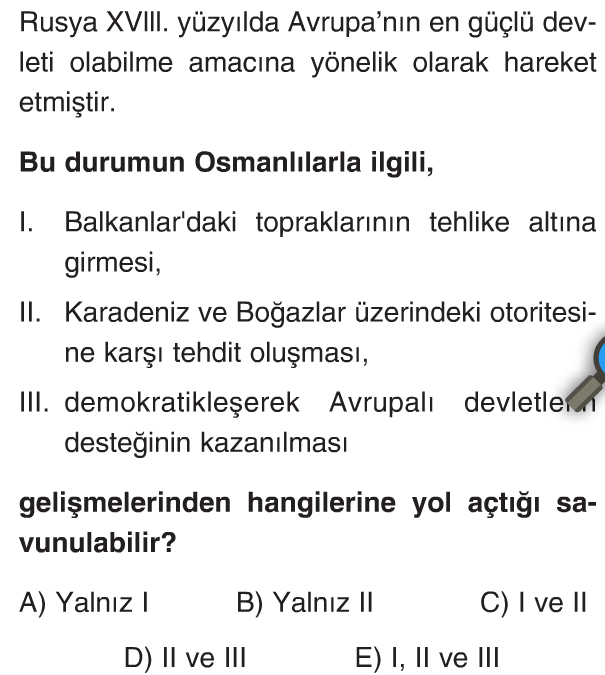 2.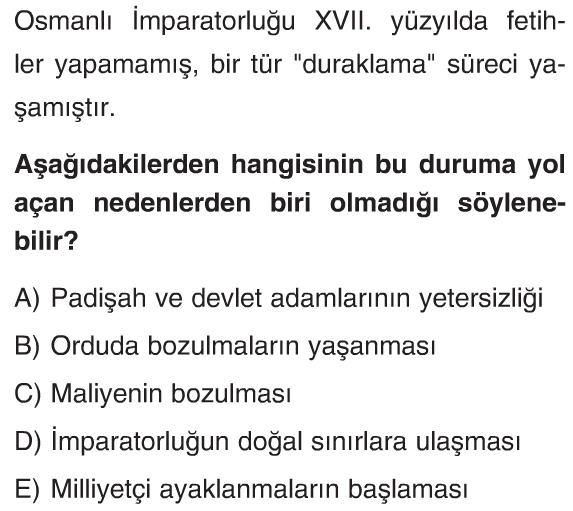 3.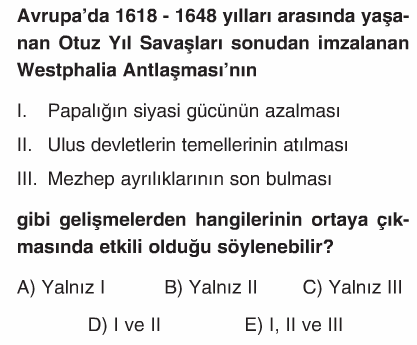 4.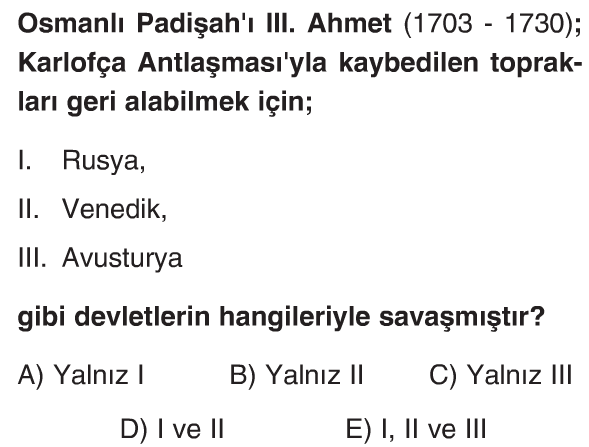 5.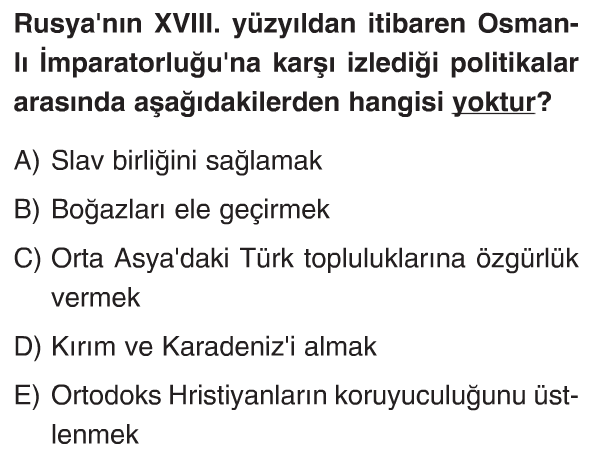 6.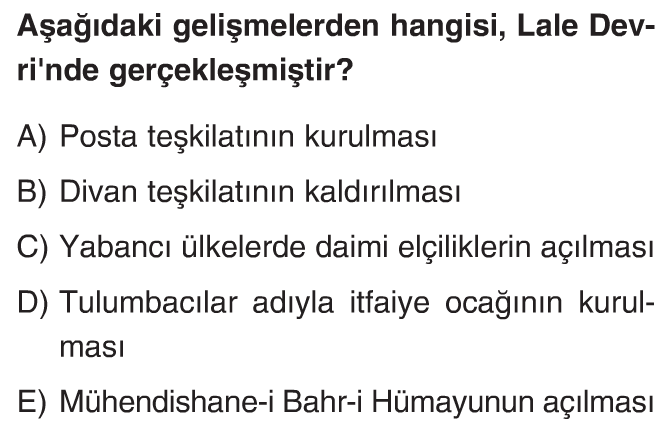 7.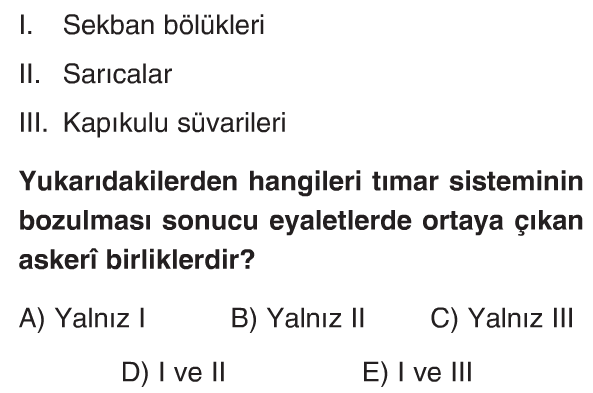 8.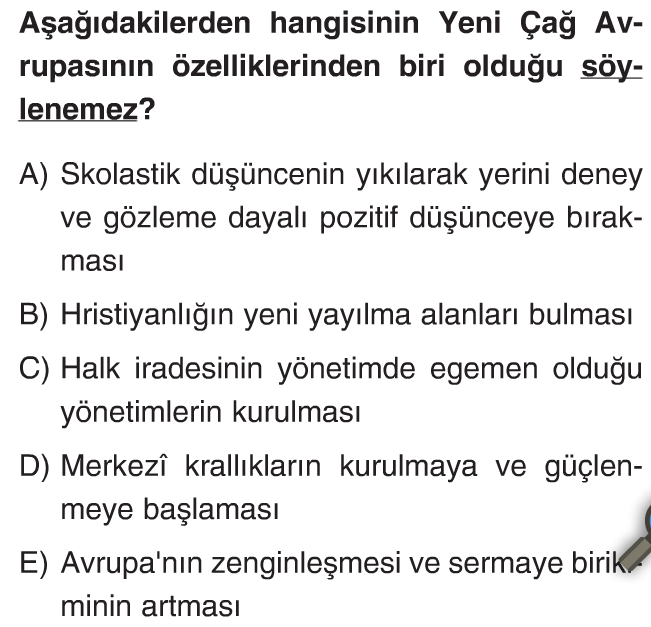 9.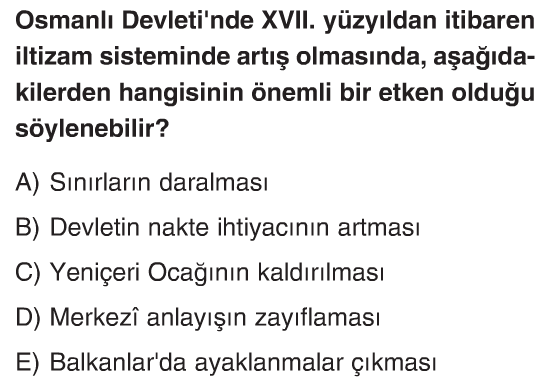 10.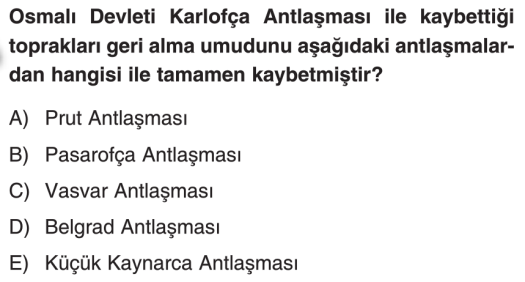 11. 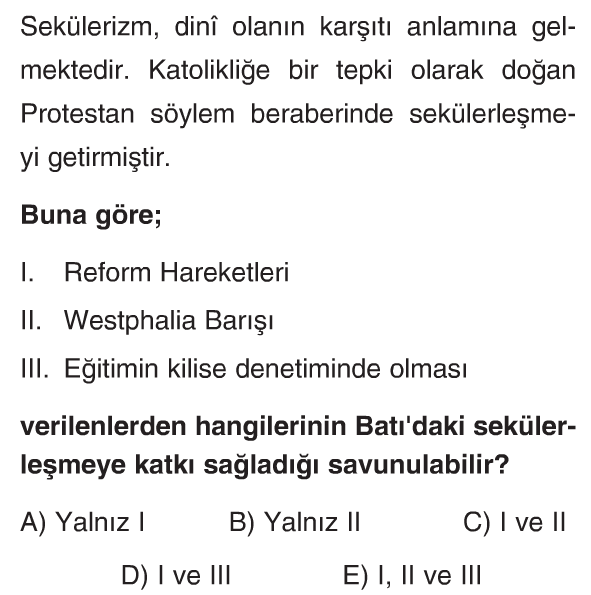 12.    Osmanlı devleti 18. Yüzyılda ekonomik düzenlemeyi sağlamak için bazı uygulamalar gerçekleştirmiştir.           Aşağıdakilerden hangisi Osmanlı Devleti’nde ekonomik açığı kapatmak amacıyla alınan önlemlerden biri değildir?A) Esham uygulamasının başlamasıB) Babıali’nin kurulmasıC) Malikane usulünün yaygınlaşmasıD) İltizam yoluyla nakit ihtiyacının karşılanmaya çalışılmasıE) Bazı devletlere ticari kolalıkların sağlanması13. 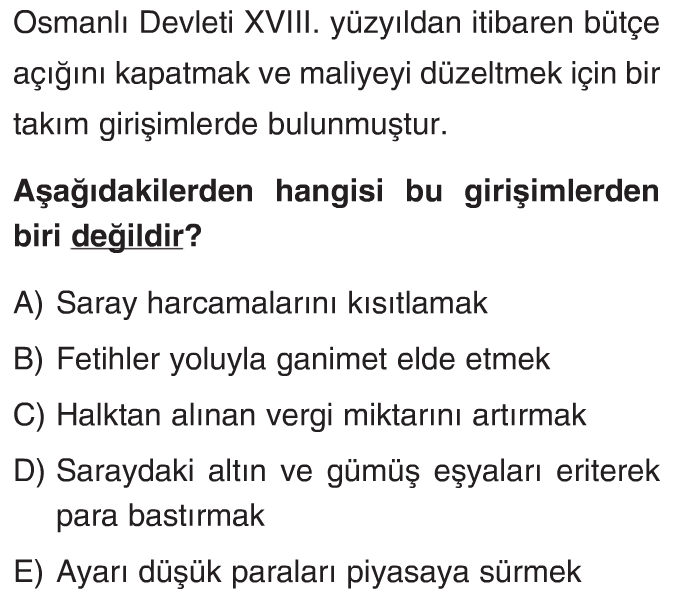 14.    15. yüzyıldan itibaren Osmanlı Devleti’nde iltizam sistemi uygulanmaya başlamıştır. Bu sistemde mukataa topraklarının gelirleri mültezimlere üç, altı, dokuz yıllığına ya da ömür boyu verilirdi. Mukataa topraklarının mültezimlere ömür boyu verilmesine malikane usulü denirdi.       Buna göre Malikane usulünün Osmanlı Devleti’nde aşağıdakilerden hangisinin oluşumuna doğrudan ortam hazırladığı söylenebilir?A) Taşra yönetiminde feodalleşmenin oluşmasıB) Üretim ve tüketim dengesinin sağlanmasıC) Fetih hareketlerinin hızlanmasıD) Eyalet ordusundaki asker sayısının artmasıE) Ulusalcı ayaklanmaların yaygınlaşması15. 18. Yüzyılda Avrupalı devletler dış politikada tamamen çıkarcı hareket etmiştir. Bu anlayışa en belirgin örnek İngiltere dış işleri bakanının “bizim ebedi düşmanımız ya da dostumuz yoktur, sadece devletimizin çıkarı vardır” sözüdür.       Buna göre Avrupa’da oluşan yeni politik anlayışın genel adı aşağıdakilerden hangisi olabilir?A) Makyevalizm	B) Fiskalizm                C) İaşecilik             D) Sosyalizm	             E) Manda ve Himaye16.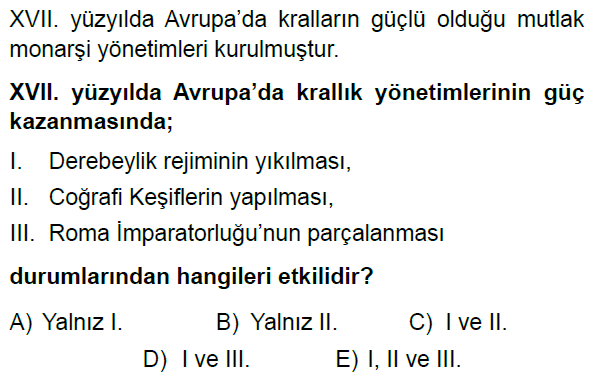 17.XVII. Yüzyılda Osmanlı devlet adamlarının yetersizliği, askeri ve ekonomik sorunlar toplumsal çözülmeyi de beraberinde getirmiştir.Bu durum XVII: yüzyılda,Celali isyanlarıİstanbul İsyanlarıAzınlık isyanlarıgibi sorunlardan hangilerinin yaşanmasına neden olmuştur?A) Yalnız II		B) I ve II	               C) I ve III	D) II ve III		E) I, II ve III18.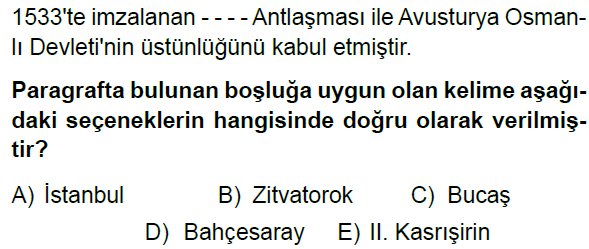 19.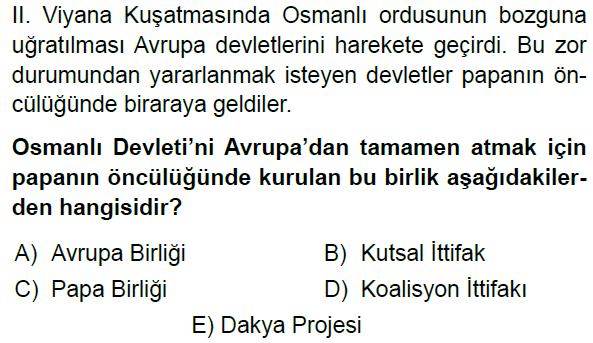 20.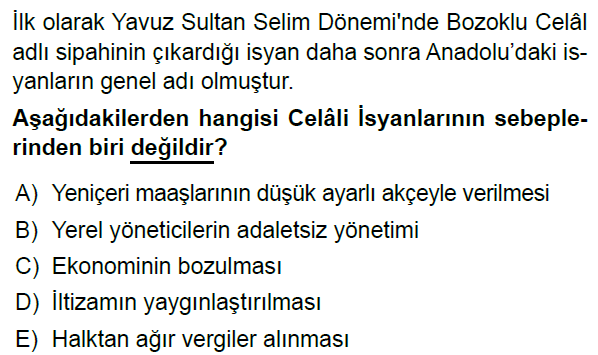 21.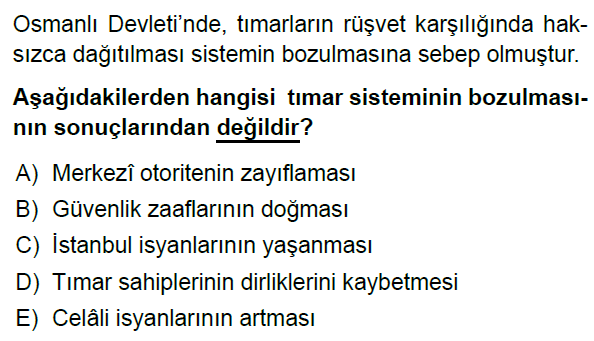 22.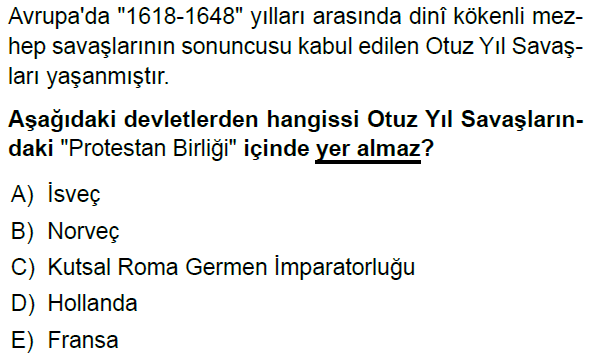 23.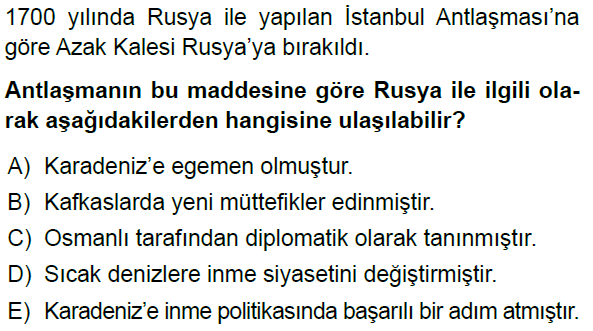 24.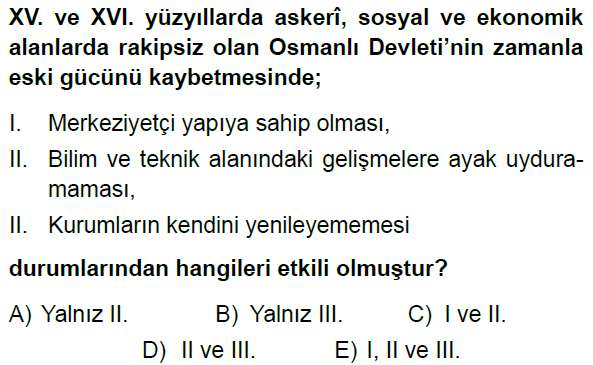 25.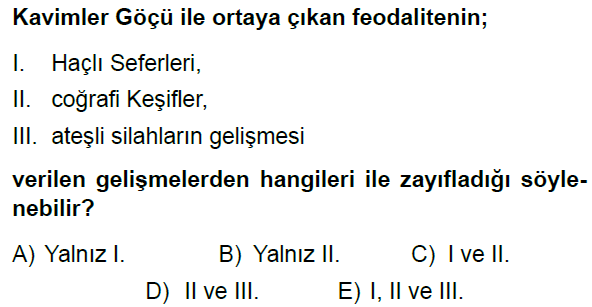 NOT: Her test sorusunun doğru cevabı 4 puandır. Yanlış cevaplar doğruyu götürmeyecektir. Sınav süresi 40 dakikadır.		BAŞARILAR DİLERİM.		………………………………		   Tarih ÖğretmeniCEVAP ANAHTARICEVAP ANAHTARICEVAP ANAHTARICEVAP ANAHTARICEVAP ANAHTARICEVAP ANAHTARI1ABCDE2ABCDE3ABCDE4ABCDE5ABCDE6ABCDE7ABCDE8ABCDE9ABCDE10ABCDE11ABCDE12ABCDE13ABCDE14ABCDE15ABCDE16ABCDE17ABCDE18ABCDE19ABCDE20ABCDE21ABCDE22ABCDE23ABCDE24ABCDE25ABCDETOP.TOP.D.Y.PUANPUAN